PRA P2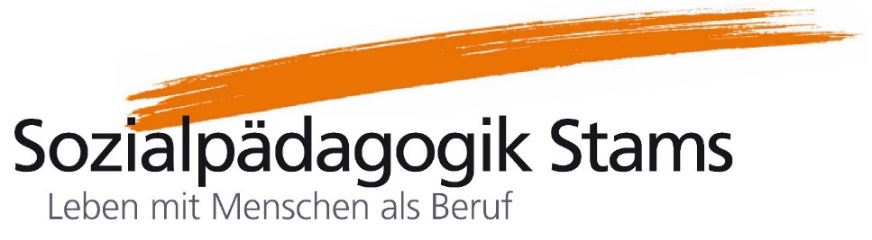 Praxisnachweis(„X“ eingeben)  WintersemesterSommersemesterJahrgangJahrgangz.B.TK 1 2019 z.B.TK 1 2019 NamePraxislehrer/inArbeitsplatz/PraxisplatzBezeichnung/NameTelefonnummerAdressegeleistete PraxisstundenStundenanzahlStundenanzahlStundenanzahlStundenanzahlStundenanzahlStundenanzahlPraxisanleiter/inNameTelefonnummerAdresseBankIBANZahlDatumArt und Umfang der Praxisbegleitung(Begleitung, Beobachtung, Gespräch Thema in Stichworten)Art und Umfang der Praxisbegleitung(Begleitung, Beobachtung, Gespräch Thema in Stichworten)Art und Umfang der Praxisbegleitung(Begleitung, Beobachtung, Gespräch Thema in Stichworten)Zeitdauer12345678910DatumDatum                                      Datum            U: Praxisanleiter/in            U: Praxisanleiter/in_____________                         U: Praktikant/in ____________________________